November 10, 2016Dear Sir or Madam,I am writing on behalf of the Fort Worth/Tarrant County Aggie Moms' Club.  We are in our 93rd year as an organization, and we are dedicated to providing educational, leadership and personal growth opportunities to students attending Texas A&M University.  To accomplish this, we rely on our membership and fundraising activities to generate dues and other income in order to provide annual scholarships to local students and grants to Aggie student organizations.  This year, February 20, 2017, we will host our Annual Aggie Moms’ Silent Auction and Chili Cook-off.  Last year this annual event raised more than $5,000.00 for our Scholarship Fund.  We expect a large crowd as we are currently at 146 active members and expect that number to grow closer to 200 members!  Most members will bring a friend or a spouse when they attend our Silent Auction event, as it is a fun-filled evening for a great cause.   We would greatly appreciate your support by assisting us with a donation for this year’s Silent Auction. Gift cards, event tickets, merchandise and more would be greatly appreciated.  Any donation you can provide this year would only add more excitement and enthusiasm—and more importantly, funds--to this worthwhile cause.In return for your generous assistance, we will gladly recognize your company & display your logo on the sponsorship page of our club’s website and in our newsletter that is distributed monthly to our mailing list of over 3,000.  The Fort Worth/Tarrant County Aggie Moms’ Club is a 501(c)(3), Not for Profit Organization and our Tax ID # is 75-1999585.  We thank you in advance for any assistance you can provide to help the young men and women who choose to attend Texas A&M University.  We know you must receive many similar appeals, and we value your time and consideration of our request.   Thanks and Gig’em!Sherry Caver Silent Auction 2017 Committee ChairFort Worth-Tarrant County Aggie Moms' ClubFort Worth/Tarrant County Aggie Moms Club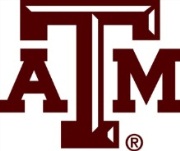 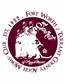 Fort Worth/Tarrant County Aggie Moms Clubhttp://fwtcaggiemoms.aggienetwork.com